ЗАЯВЛЕНИЕПрошу Вас принять единовременный платеж за оборудование __________________________________________________________________________________________________________________,                                                                                       наименование оборудованияприобретенное в рассрочку ____________________20___г., и обеспечить освобождение от                                                                     месяц, годобязательств  по рассрочке, указанных в Дополнительном соглашении № _______ к Договору на оказание услуг АКАДО.Оплату имеющейся задолженности, включая задолженность за услуги (при ее наличии), в течение 3 (трех) рабочих дней  гарантирую.Подпись Абонента _______________/_________________/      Дата «____» ____________ 20__ г.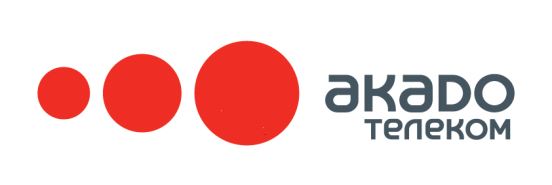 В АО «КОМКОР»От____________________________________________           ФИО абонента _______________________________________________Адрес предоставления услуг (и):______________________________________________________________________Документ, удостоверяющий личность:_____________________________________________________________________серия и номер, кем и когда выданАдрес регистрации:_________________________________________________________________________________Контактный телефон:____________________________